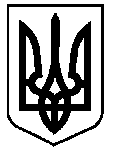 УКРАЇНАВЕРХОВИНСЬКА СЕЛИЩНА  РАДАВЕРХОВИНСЬКОГО РАЙОНУ ІВАНО-ФРАНКІВСЬКОЇ ОБЛАСТІВ И К О Н А В Ч И Й   К О М І Т Е Т     Р І Ш Е Н Н Я №164від 28 листопада  2022 рокуселище  ВерховинаПро встановлення дорожнього знаку«Рух механічних транспортних засобівзаборонено» по вул.М.Черемшини,присілків Швейкова, Грибково        Згідно ст.16,19,21,32 Закону України «Про автомобільні дороги»,  керуючись ст.31 Закону України ”Про місцеве самоврядування в Україні”, Правил дорожнього руху України, розглянувши колективне звернення жителів вулиці Черемшини, присілків Швейково, Грибково, виконавчий комітет селищної радиВИРІШИВ:	1.Встановити дорожній знак  3.2. «Рух механічних транспортних засобів заборонено»  по вул.Черемшини, присілків Швейкова, Грибково.               2.Замовити дорожній знак  «Рух механічних транспортних  засобів заборонено».               3.Контроль за виконанням даного рішення покласти на  заступника селищного голови з питань діяльності виконавчих органів ради Ярослава Кікінчука.Селищний голова					           Василь МИЦКАНЮКСекретар  ради                                                               Петро АНТІПОВ